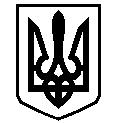 У К Р А Ї Н А ВАСИЛІВСЬКА МІСЬКА РАДАЗАПОРІЗЬКОЇ ОБЛАСТІсьомого скликанняп’ятдесят третя (позачергова) сесіяР  І  Ш  Е  Н  Н  Я 27 лютого  2020                                                                                                                   № 28Про передачу в оренду земельної ділянки для  розміщення та обслуговування 1/100 частини комплексу будівель в м. Василівка, пров. Елеваторний 4 Вайло Л.В. Керуючись ст.26 Закону України «Про місцеве самоврядування в Україні»,                 ст.ст.12,123,124,125,126  Земельного кодексу України, Законами України «Про внесення змін до деяких законодавчих актів України щодо розмежування земель державної та комунальної власності», «Про державний земельний кадастр», «Про землеустрій», розглянувши заяву  Вайло Людмили Валентинівни, що мешкає в м. Василівка, вул. Дніпровська 30/7, про передачу в оренду земельної ділянки для розміщення та експлуатації основних, підсобних та допоміжних будівель та споруд підприємств переробної, машинобудівної та іншої промисловості в м. Василівка, пров. Елеваторний 4, Інформацію з  Державного реєстру речових прав на нерухоме майно та Реєстру прав власності  на нерухоме майно, Державного реєстру Іпотек, Єдиного реєстру заборон відчуження об’єктів нерухомого майна щодо об’єкта нерухомого майна  про  реєстрацію 14 серпня 2018 року, номер запису 27469500,  права власності за Вайло Людмилою Валентинівною  на 1/100 частку комплексу будівель в м. Василівка, пров. Елеваторний 4, Витяг  з Державного реєстру речових прав на нерухоме майно про реєстрацію права комунальної власності від 26 грудня 2019 року, номер запису  34993003,  Василівська міська радаВ И Р І Ш И Л А :1.Передати Вайло Людмилі Валентинівні  в оренду строком на п’ять років земельну ділянку, кадастровий номер 2320910100:05:062:0145, площею 0,2137 га із земель  промисловості, транспорту, зв’язку, енергетики, оборони та іншого призначення для розміщення та обслуговування частини комплексу будівель (згідно КВЦПЗ - 11.02 для розміщення та експлуатації основних, підсобних і допоміжних будівель та споруд підприємств переробної, машинобудівної та іншої промисловості) в м. Василівка, пров. Елеваторний 4.2.Зобов’язати Вайло Людмилу Валентинівну в місячний термін укласти з Василівською міською радою договір оренди земельної ділянки, кадастровий номер 2320910100:05:062:0145, площею 0,2137 га із земель  промисловості, транспорту, зв’язку, енергетики, оборони та іншого призначення для розміщення та обслуговування 1/100  частини комплексу будівель (згідно КВЦПЗ - 11.02 для розміщення та експлуатації основних, підсобних і допоміжних будівель та споруд підприємств переробної, машинобудівної та іншої промисловості) в м. Василівка, пров. Елеваторний 4.3. Зобов’язати Вайло Людмилу Валентинівну зареєструвати право оренди на земельну ділянку відповідно до вимог Закону України «Про  державну реєстрацію прав на нерухоме майно та їх обмежень».4.Контроль за виконанням цього рішення покласти на постійну комісію міської ради з питань земельних відносин та земельного кадастру, благоустрою міста та забезпечення екологічної безпеки життєдіяльності населення.Міський голова                                                                                     Людмила ЦИБУЛЬНЯК